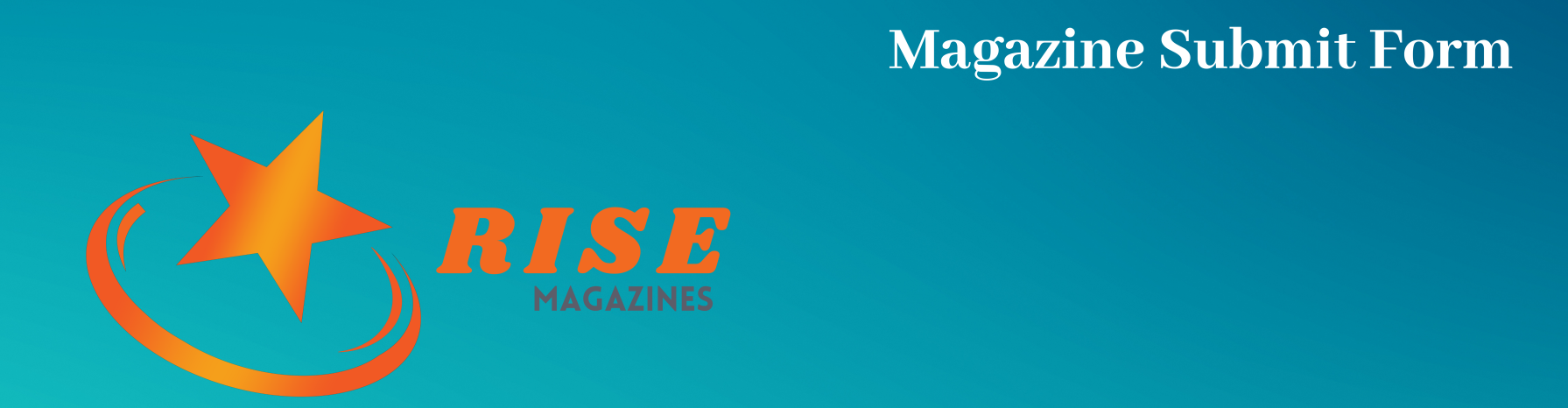 All magazines applications must be submitted to magazines@starconferences.org Confirm your magazine front cover, inside front, white pages, inside back, and back cover by pay at entry point and continue working on the content of your final submission.Early Rate: front cover page  : $999       inside front + white pages (3) : $599    inside front + white pages (2)             :  $ 399EligibilityIs the content for your business/company based or personal/privately   held/ independent?Yes	NoContact InformationYour Role:Internal: Applying on behalf of yourself External: Applying on behalf of a companyCompany Being Submitted for Consideration:Person Contact First Name:Person ContactLast Name:	Person Contact  Email Address:    Job Role:Company InformationAddress of company being submitted  for consideration :Street Address:	City:State:		Zip Code:	Company CEO Name:	Company CEO Email:	Year Founded:Number of Employees:Years in Business:0-4 Years	5-15 Years	15+ YearsCompany Summary:Company Website:Personal  Information  What best describes your profile :Advertising & Marketing Beauty Products Business       Computer Hardware ConstructionConsumer Products Cosmetology EducationEnergy EngineeringEmpowerment Financial Services Food & Beverage Government Services HealthHuman ResourcesInsurance IT Services LeadershipManufacturing MediaReal Estate RetailSecurity SoftwareTelecommunications Travel & Hospitality WellnessPersonal OverviewPlease provide which best describe you? your services, your   ideas, goals. Vision, Mission. Max 300  words.Write your initial struggles and ways your thoughts strategies that had positive impact in your journey.Maximum of 600 Words.Name up to two important examples of things your ideas/thoughts did to positively   impact the community, or societyat large in the past. The Maximum of 600     Words.Personal Overview (CONTINUED) Please share your awards	 	 titles, achievementsmost responsible for youraccomplishments listed	 	  Should you be on CoverPage this informationwill appear in the print	 	 magazine exactly as youenter it here.Important Note: You may  add additional pages depending on your interest and valued informationPlease submit your photo, running head, headline, body, box copy, captions for images, pull quotes, folio, subhead, bylines as per STAR –RISE Magazine format.